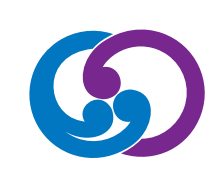 Central Auckland Specialist SchoolTāmaki Makaurau Te Kura MotuhakeCharter 2018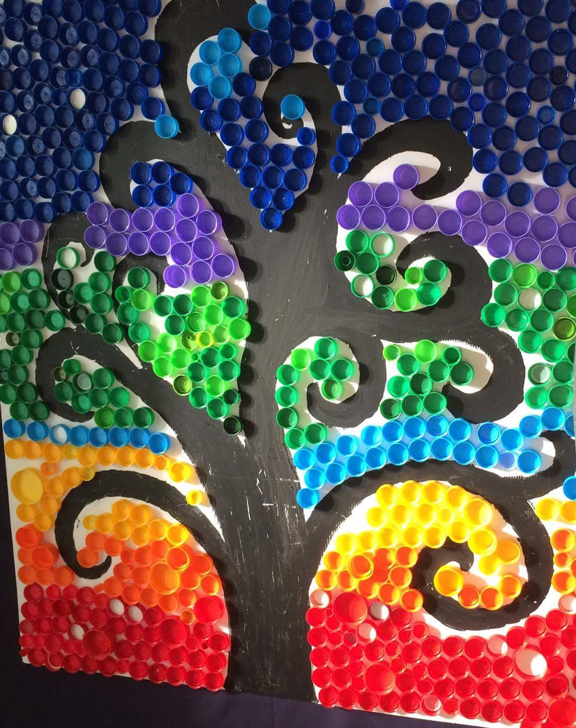 Description of the school Community Central Auckland Specialist School is a state co-educational school situated in central Auckland which is newly established after the merger of Sunnydene and Carlson Special Schools.  CASS provides quality education for with intellectual disabilities, many of whom may also have physical, sensory or behaviour disabilities.  Our students are aged between 5 – 21 years and are funded through the Ongoing Resourcing Scheme Funding (ORS) Our school has 22 classrooms are located across Central Auckland and include our base school site, satellite classes and the St Andrews road campus (formally Carlson). Classes are organised to ensure students of a similar age and who benefit from similar approaches to teaching and learning are grouped together. The school also offers a comprehensive Specialist Outreach Service, supporting ORS funded students in their mainstream schools. CASS employs are large number of Teacher aides and therapists to support the learning of our students. The organisation structures of the school are designed to meet the challenges of a diverse students population, large number of staff and geographical locations of our classes. Treaty of WaitangiWe value the Treaty of Waitangi and strive to meet the principles, participation and partnership inherent in this founding document. Therefore, in all matters the school should reflect the bicultural nature of Aotearoa .  In all our interactions we recognise the importance of tika ( honesty ), pono ( trust), aroha ( compassion), Whanaugatanga ( relationship), and wairua ( spirituality) Achievement StatementAt Central Auckland Specialist School, progress and achievement is highly individualised and considers students learning in a holistic way.  We place a high value on the partnership and collaboration we have with families and whanau throughout a students’s learning journey.  Through the implementation of IEPs and the New Zealand Curriculum, learning intentions are developed which articulate students’ personalised learning pathways.  We recognise that our students do not always follow a linear learning process and that learning steps may sometimes be small, can take time and achievement may not always occur in the way we predicted.  Assessment and reporting systems attempt to capture this and focus on what students’ can do and work to build on the skills and abilities that they bring to their learning.  To support students’ achievement, staff maintain high expectations about what students are able to achieve and students are celebrated as learners. 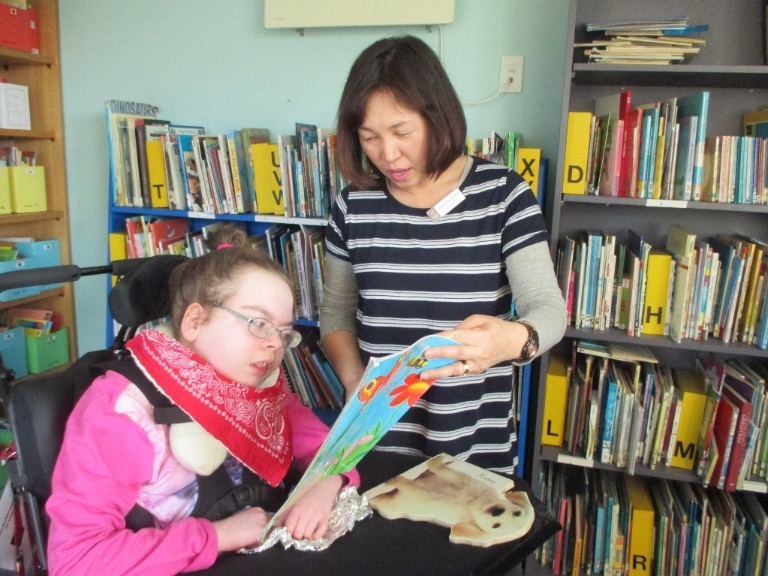 Strategic Goals 2018 - 2020School Organisation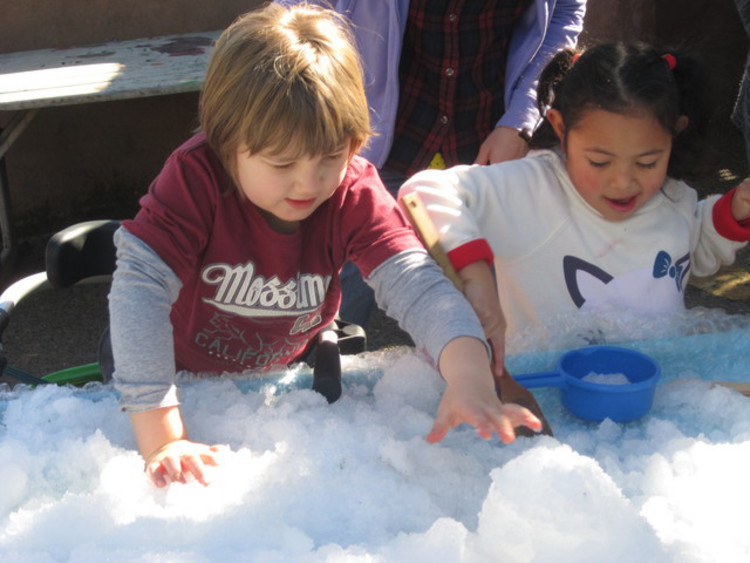 School Organisation 2018 DelegationsMeetings Board of Trustees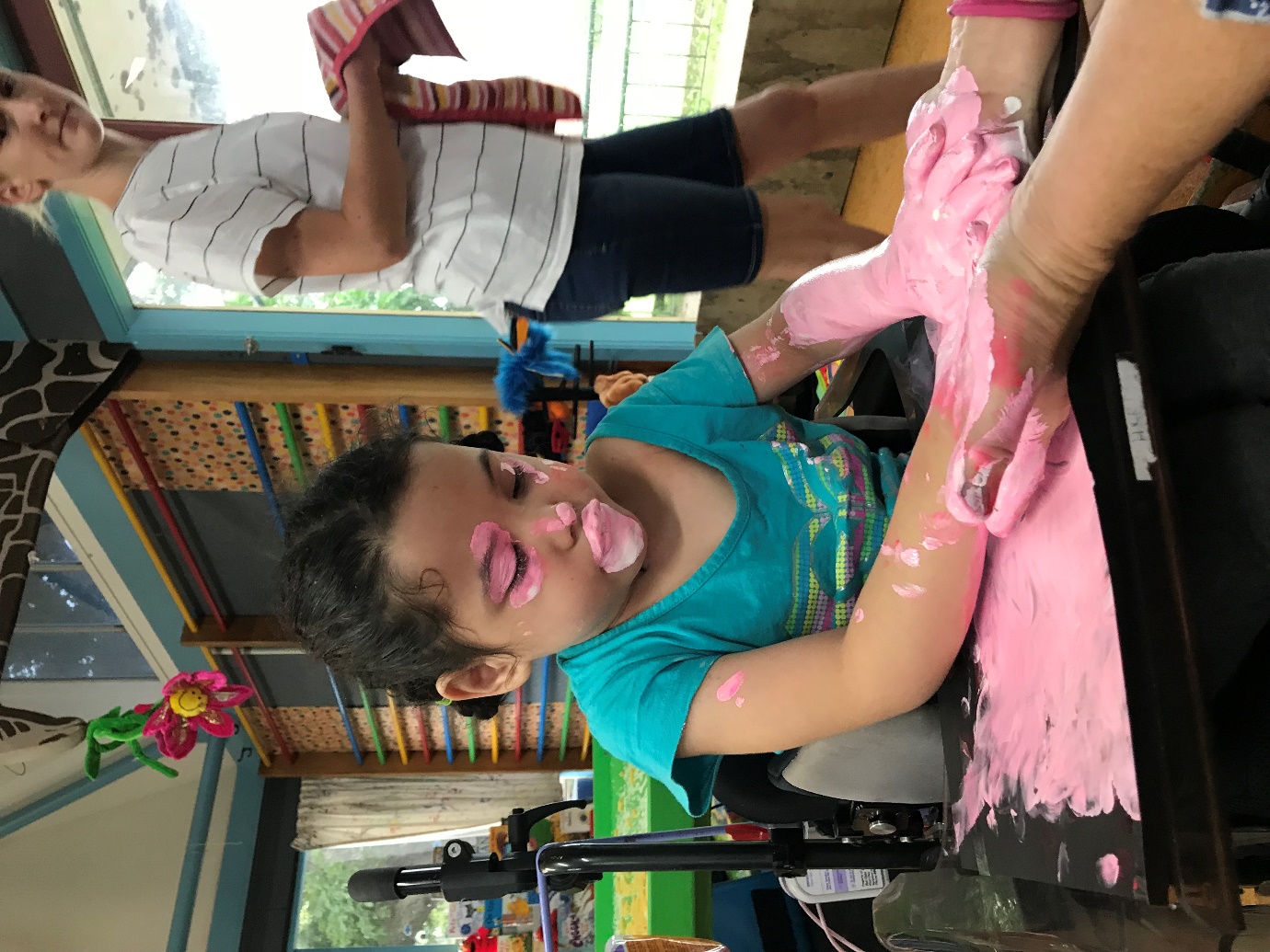  Policy Review Timeline Board of Trustees Work plan Target Action plan &Annual Development Plans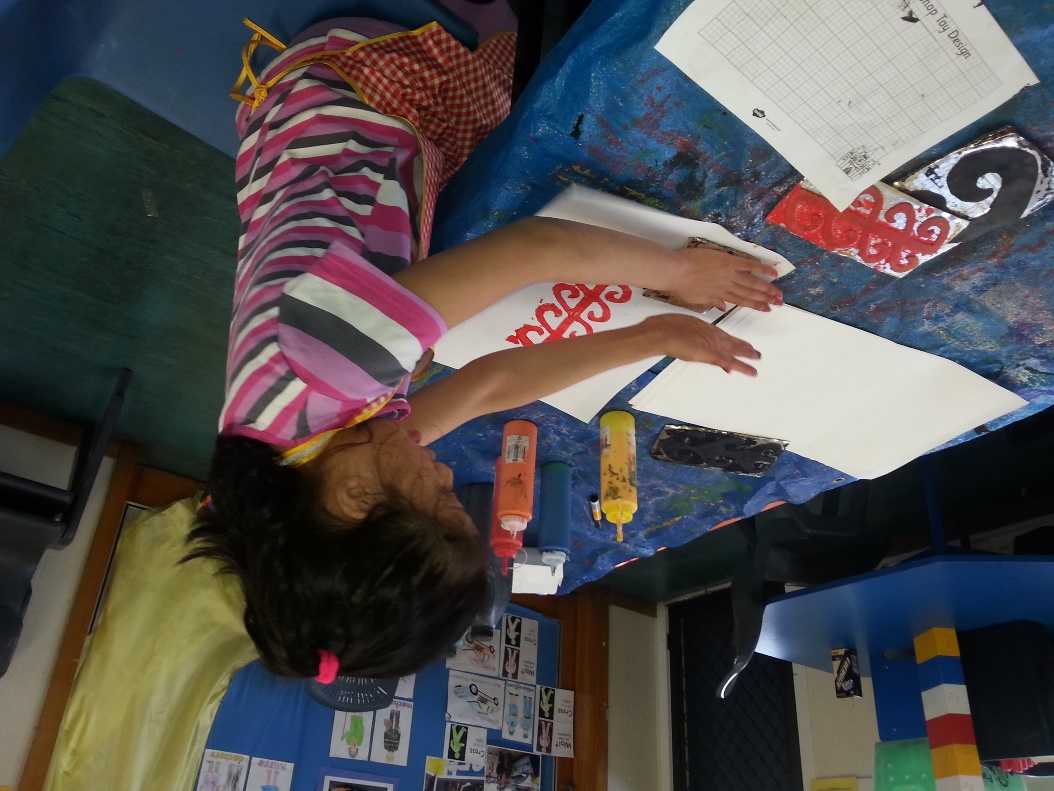 Target Action Plan – Numeracy 2018Vision – To collectively form a living vision that embraces a culture of shared values and beliefs of all learners within the community of Central Auckland Specialist School Vision – To collectively form a living vision that embraces a culture of shared values and beliefs of all learners within the community of Central Auckland Specialist School Objectives Related Development PlansStaff and the community will continue to evolve our shared vision and mission statements Community consultation will be conductedFamily / whanau will be engaged in creating our welcoming, inclusive school environment Procedures and operational systems will be developed to support the enactment of the schools visionProcedures will be cohesive, published and embedded across the newly merged schoolSystems will be reviewed and aligned  Property and school environments will be developed and sustained to reflect our vision for learning at CASS Parent / Whanau EngagementDigital Technologies and e-learning OutreachTherapy Provision Positive Behaviour  Pedagogy – To establish a pedagogical vision that reflects and monitors the differentiated learning needs of all students Pedagogy – To establish a pedagogical vision that reflects and monitors the differentiated learning needs of all students ObjectivesRelated Development PlansStudents will continue to progress and achieve in their learning Progress and achievement is analysed and reportedTeaching and learning programmes are informed by best practice and differentiated for learnersProfessional Learning and Development is provided to staff to support learning programmes and enable teacher effectivenessCASS will develop a local curriculum framework which links the New Zealand Curriculum ( including key competencies ) and IEPsEvery student will have an individualised learning plan which identifies and tracks  progressOur curriculum will reflect an ongoing focus on e-learning, communication , literacy cultural responsiveness and the artsIndividual Education plansEngagement for Learning The ArtsInquiry Learning NumeracyLiteracy Communication Transition Assessment and Reporting Curriculum Health and PE Intensive InteractionRecreation Leadership – To establish a strong and dynamic leadership team to lead CASS.  To build capacity and capability of leaders at CASSLeadership – To establish a strong and dynamic leadership team to lead CASS.  To build capacity and capability of leaders at CASSObjectives Related Development PlansLeaders have a high level of communication  within and across teamsCommunication systems will be established Leaders will have a commitment to ongoing professional growth of themselves and othersExploring coaching and mentoring Teacher Aide Development Appraisal and Professional DevelopmentBiculturalism Junior MiddleSenior Belinda RoweHelen WalkerStephen DoelLearning Leaders : Katie & MarissaLearning Leaders: James and SusanMay Road 1Balmoral 1Onehunga 1May Road 2Balmoral 2Onehunga 2Dominion Road 1WaikowhaiCommunity 1Dominion Road 2Carlson 6Community 2Oranga 1Carlson 3Base 2Oranga 2Base 4Carlson 7Style 1Carlson 4Style 2Carlson 5Trudi BrocasBelinda RoweHelen WalkerStephen DoelPrincipalDeputy PrincipalAssociate Principal Associate PrincipalAppraisalsCurriculumSelf ReviewsProperty Host school LiaisonPersonnelPolicies and proceduresSchool communicationsICT Enrolment Coordinator Assessment for LearningHealth and safetyPastoral care / attendance officerVisitor and external providers coordinatorTeacher Aide ManagerOutreach TeamEOTC coordinatorTransport coordinatorSunnydene site managerRDA Co-ordinator Professional Development Co-ordinatorRelievers CoordinatorArts Team Health and PE Co-ordinatorCRT co-ordinatorTransition Co-ordinatorMaori and PasifikaCarlson Site ManagerWhole School EventsArts team leaderJay Bhana and Melinda AllenJay Bhana and Melinda AllenOther Unit HoldersOther Unit HoldersTherapy – Team LeadersTherapy – Team LeadersJessica Robert – Engagement for Learning Jessica Robert – Engagement for Learning Health Co-ordination Nursing students co-ordinator Health Co-ordination Nursing students co-ordinator Jessica Robert – Engagement for Learning Jessica Robert – Engagement for Learning Learning LeadersLearning LeadersLearning LeadersLearning LeadersKatie Dooley – Junior Team + Intensive Interaction Marisa Lobo – Junior Team + Inquiry Learning James Ryan – Senior Team + BehaviourSusan Hugo – Senior Team + RecreationKatie Dooley – Junior Team + Intensive Interaction Marisa Lobo – Junior Team + Inquiry Learning James Ryan – Senior Team + BehaviourSusan Hugo – Senior Team + RecreationKatie Dooley – Junior Team + Intensive Interaction Marisa Lobo – Junior Team + Inquiry Learning James Ryan – Senior Team + BehaviourSusan Hugo – Senior Team + RecreationKatie Dooley – Junior Team + Intensive Interaction Marisa Lobo – Junior Team + Inquiry Learning James Ryan – Senior Team + BehaviourSusan Hugo – Senior Team + RecreationMeetingDayFrequencyTimeWhole StaffTuesday Fortnight ( even weeks)3.20-4.20Team MeetingTuesday Fortnight ( Odd Weeks)3.20-4.20Senior Leadership MeetingMondayWeekly9.00-11am Therapy Team MeetingTuesday Fortnightly 3.20-4.20Therapy Coordination Meeting Thursday Fortnightly 2.30-3.30Class MeetingsAs neededBoard of TrusteesThursdays Wk 3 & Wk 86.30-8pmOutreach TeamTuesday Fortnightly3.20-4.20201820192020CurriculumCurriculum Delivery PersonnelPersonnel PolicyAppointments PolicyDisciplinary Process in relation to the principalFinance and PropertyPrincipals Professional Expenses Financial Planning Financial ConditionAsset ProtectionTrustee remuneration and expense Health and Safety Health and Safety Child protectionGovernance Board roles and responsibilities Responsibilities of the principalReporting to the board Principals performance managementCommittee Trustees code of behaviour Conflict of interestRelationship between the board and the chair Board Induction Meeting process + Meeting ProcedureConcerns and complaintsChairs role descriptionStudent/Staff trustee role description Relationship between the chair in the principal Board ReviewOther Protection of Sharing of intellectual property Legal responsibilities    2018Review Area for Review FEB MAR MAY JUNE JULY AUG SEP OCT NOV DEC STRATEGIC REVIEW CHARTER Confirm Charter- approve and send to MOE Review  strategic plan Approve review plan for 2018 Analysis of Variance Annual Plan draft STRATEGIC REVIEW STRATEGIC AIMS         1          2           3          1          2         3 REGULAR REVIEW POLICY PersonnelPrincipals Prof expensesBoard role and respResp of the principalPrincipals perf manCommitteeREGULAR REVIEW HR REPORTS OutreachProfessional Development Principal P/formance Review Report REGULAR REVIEW STUDENT PROGRESS AND ACHIEVEMENT Student Achievement previous year REGULAR REVIEW OTHER REPORTS Behaviour- Incident Data Attendance TransitionNum/Lit Maori/Pas. Health MU Reports REGULAR REVIEW BUDGET Approved. Fundraising Review Monitor Monitor Monitor Mid-year review Monitor Monitor Monitor Monitor Draft for 2018. BOARD PROCESS REQUIREMENTS Appoint chair Principal Perf Goals Accounts to auditor Annual Report Approved and sent to MOE Health and Safety Checklist Health Curriculum Consultation Formulate Parent Survey Board Review Survey results Work Plan 2018 Confirm meeting dates 2018 WhenActionsActionsResponsibleBackground: Observations in 2017 of StAR site (ex Carlson) of maths programmes focused on planning, programmes and resources to support the effective and individualised teaching of mathematics in the school. A successful MOE application for PLD from the university of Auckland was made and when Carlson and Sunnydene schools merged this year, data for all students was analysed together. Teachers and Leaders have identified that a common framework,collaborative planning and implementation and evaluation across classes as to the positive impact on mathematics teaching and learning in the new school.Background: Observations in 2017 of StAR site (ex Carlson) of maths programmes focused on planning, programmes and resources to support the effective and individualised teaching of mathematics in the school. A successful MOE application for PLD from the university of Auckland was made and when Carlson and Sunnydene schools merged this year, data for all students was analysed together. Teachers and Leaders have identified that a common framework,collaborative planning and implementation and evaluation across classes as to the positive impact on mathematics teaching and learning in the new school.Term 1Delivery plan of service completed with University of AucklandIntroduce Adult Curriculum to Senior SyndicateTeachers share good practice with othersFormulate a maths working groupLook at data and analyseDelivery plan of service completed with University of AucklandIntroduce Adult Curriculum to Senior SyndicateTeachers share good practice with othersFormulate a maths working groupLook at data and analyseStephen and Uni of AKL.Stephen andSenior SyndicateStephenSenior Syndicate and Maths TeamTarget: All target students will make measurable progress using B-squared, PIVATS and QUEST assessments. The target group is 32 Senior Students across the newly merged school aged between 18-21 years of age. Current 2016-2017 achievement levels show that these students stayed at the same level or showed a small level of progression compared with other students in the school. Students have a range of special needs including cerebral palsy, PMLD, Down Syndrome, ASD and others, all with intellectual disabilities. 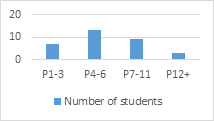 In this group14 students made no gains in achievement from 2016-201718 students made gains of between .01 to 0.8 in P-levels. 2016-2017Target: All target students will make measurable progress using B-squared, PIVATS and QUEST assessments. The target group is 32 Senior Students across the newly merged school aged between 18-21 years of age. Current 2016-2017 achievement levels show that these students stayed at the same level or showed a small level of progression compared with other students in the school. Students have a range of special needs including cerebral palsy, PMLD, Down Syndrome, ASD and others, all with intellectual disabilities. In this group14 students made no gains in achievement from 2016-201718 students made gains of between .01 to 0.8 in P-levels. 2016-2017Term 2Begin collection of observational dataBegin development of CASS Math frameworkBegin PLD meetings/sessions with Uni of AKL.Explore relevant resources, trial and review effectivenessOther class and school visits to observe Maths practiceBegin collection of observational dataBegin development of CASS Math frameworkBegin PLD meetings/sessions with Uni of AKL.Explore relevant resources, trial and review effectivenessOther class and school visits to observe Maths practiceStephen & UoAMaths teamUoA / StephenMaths TeamSenior Class TeachersTarget: All target students will make measurable progress using B-squared, PIVATS and QUEST assessments. The target group is 32 Senior Students across the newly merged school aged between 18-21 years of age. Current 2016-2017 achievement levels show that these students stayed at the same level or showed a small level of progression compared with other students in the school. Students have a range of special needs including cerebral palsy, PMLD, Down Syndrome, ASD and others, all with intellectual disabilities. In this group14 students made no gains in achievement from 2016-201718 students made gains of between .01 to 0.8 in P-levels. 2016-2017Target: All target students will make measurable progress using B-squared, PIVATS and QUEST assessments. The target group is 32 Senior Students across the newly merged school aged between 18-21 years of age. Current 2016-2017 achievement levels show that these students stayed at the same level or showed a small level of progression compared with other students in the school. Students have a range of special needs including cerebral palsy, PMLD, Down Syndrome, ASD and others, all with intellectual disabilities. In this group14 students made no gains in achievement from 2016-201718 students made gains of between .01 to 0.8 in P-levels. 2016-2017Term 3Review use of Adult CurriculumExplore relevant resources, trial and review effectivenessReview use of Adult CurriculumExplore relevant resources, trial and review effectivenessMaths Team / SSMaths TeamTarget: All target students will make measurable progress using B-squared, PIVATS and QUEST assessments. The target group is 32 Senior Students across the newly merged school aged between 18-21 years of age. Current 2016-2017 achievement levels show that these students stayed at the same level or showed a small level of progression compared with other students in the school. Students have a range of special needs including cerebral palsy, PMLD, Down Syndrome, ASD and others, all with intellectual disabilities. In this group14 students made no gains in achievement from 2016-201718 students made gains of between .01 to 0.8 in P-levels. 2016-2017Target: All target students will make measurable progress using B-squared, PIVATS and QUEST assessments. The target group is 32 Senior Students across the newly merged school aged between 18-21 years of age. Current 2016-2017 achievement levels show that these students stayed at the same level or showed a small level of progression compared with other students in the school. Students have a range of special needs including cerebral palsy, PMLD, Down Syndrome, ASD and others, all with intellectual disabilities. In this group14 students made no gains in achievement from 2016-201718 students made gains of between .01 to 0.8 in P-levels. 2016-2017Term 4Review data collection and analyseGenerate next steps for 2019 from findings.Generate and build a resource bank for mathematics, digital and hard objects.Celebrate and share learning.Review data collection and analyseGenerate next steps for 2019 from findings.Generate and build a resource bank for mathematics, digital and hard objects.Celebrate and share learning.Maths TeamMaths TeamMaths TeamSS & Maths TeamTeacher KnowledgePLD and service delivery from Uni of AKL.Sharing of knowledge and planning through meetings.Develop working group for MathsGauge teachers confidence and maths attitude post PLDVisit other special schools and observe maths programmesResourcesExplore effective math appsDevelop a resource bank of math apps.Work with Uni of AKL in developing Augmented Reality software for PMLD students.Develop real contexts for number and CurriculumIntroduce and maintain Adult CurriculumSet up real life contexts for generalised maths learning to be practiced and embedded.Focus on engaging maths activities over a range of levels.Link STEM activities to capture interest and engagement. CurriculumIntroduce and maintain Adult CurriculumSet up real life contexts for generalised maths learning to be practiced and embedded.Focus on engaging maths activities over a range of levels.Link STEM activities to capture interest and engagement. Assessment and ReportingExplore appropriate assessments and reporting formats for a range of levels.Develop clear and concise communications in our reporting to families linked to learning.Create stronger links between Assessments and planning for teaching and learning.Assessment and ReportingExplore appropriate assessments and reporting formats for a range of levels.Develop clear and concise communications in our reporting to families linked to learning.Create stronger links between Assessments and planning for teaching and learning.